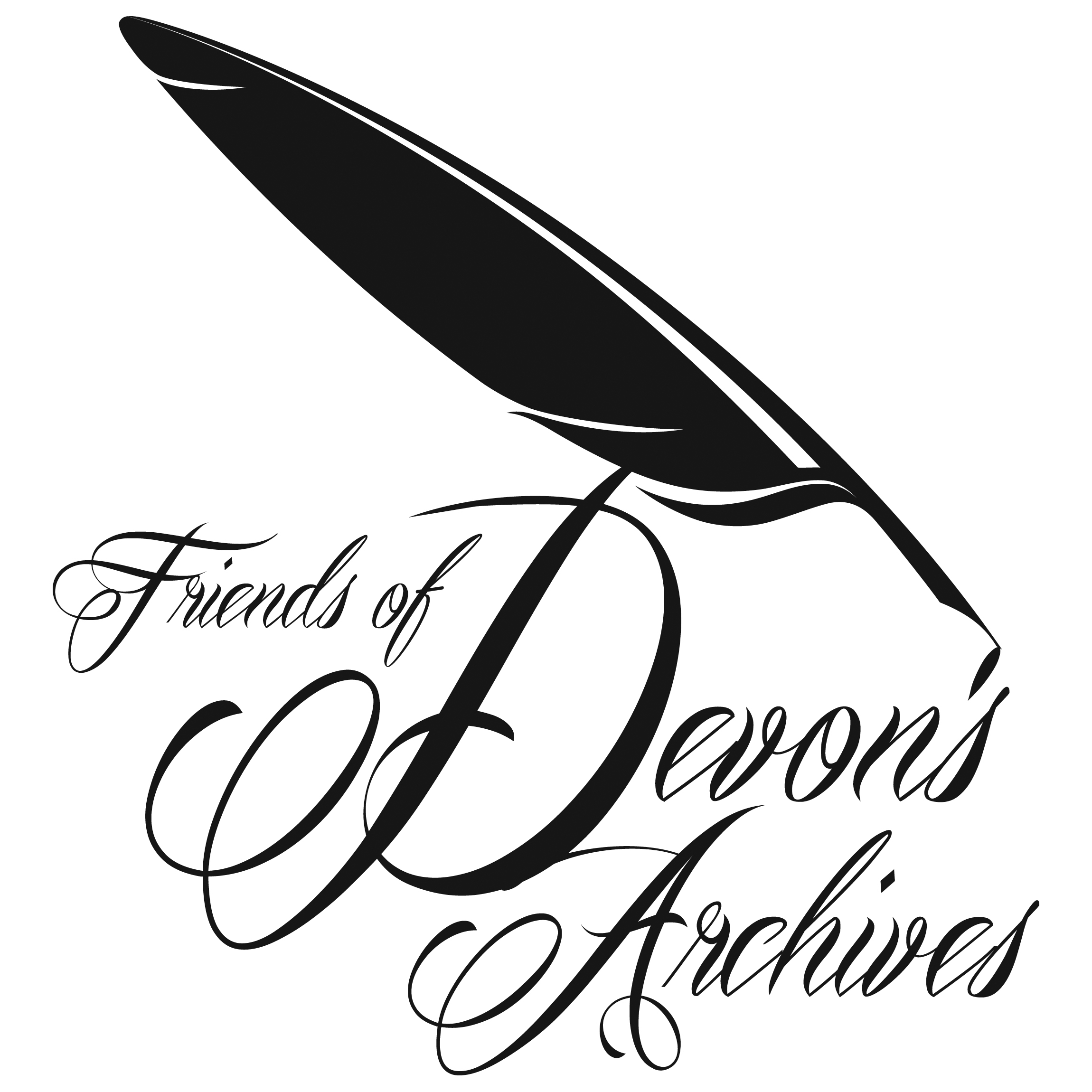 The Friends of Devon’s Archiveswww.foda.org.ukRegistered Charity 1107394c/o Devon Heritage Centre, Great Moor House,Bittern Road, Sowton Exeter EX2 7NL.Welcome to the Autumn 2022 NewsletterIt is a pleasure to introduce this Newsletter in almost “normal times”. The contents testify to the fact that Devon archive projects have come out firing on almost all cylinders. Well done one and all! Though it would be unwise not to acknowledge that the next challenge is just round the corner in the shape of the energy crisis, I do feel very upbeat. FoDA’s Norden Project (described below) is coming towards the end and will showcase in “Explore your Archives” week at the DHC particularly on the 25th November; Norden has been a stunning achievement – our NLHF external evaluator is most  impressed with what the volunteers have achieved.   FoDA has also been delighted to lend support to the Cary archive project (described below) – what a bonus this will be for Torbay - and we understand  that SWHT is actively involved in further projects and acquisitions which FoDA looks forward to supporting. We have launched our joint membership scheme with DHS and welcomed our first new local society under this scheme – Blackawton and Strete – hopefully more will follow;  in the coming year FoDA will be actively moving into the training arena. If you know of any archive projects we are not covering please let Sue Jackson our indefatigable editor know for next time. I look forward to seeing you at the AGM at the Box.							Katharine Chant, FoDA ChairDates for your Diary – Forthcoming ConferencesThe 2022 FoDA Annual General Meeting will be held on Wednesday 16 November 2022, 11 a.m.-1 p.m. at The BOX, Plymouth.  AGM at 11, followed by a tour of the archives.  Papers for the AGM and further details will be sent out at the end of October.Stop PressAppealThe Museum of Barnstaple & North Devon Development Trust has launched an appeal to support the publication of Barnstaple, 1640 – 1670 , a collection of 23 essays by 20 specialists who introduce this ‘unknown’ map and explain the town it depicts. It is edited by Todd Gray & accompanies the exhibition running from 12 Nov. 2022 to 18 Feb. 2023.‘Patrons: Are invited to contribute £250, in return for which their names will appear in the opening pages and receive a signed copy, plus an invitation to the pre-view and 2 years’ membership of the Friends of Barnstaple & North Devon Museum.Supporters: Are invited to contribute £25.00, in return they will receive a signed copy of the volume, a copy of Elizabethan Devon and an invitation to the opening lecture on 12 November as numbers permit. The deadline is 30 Sept. 2022. To make your payment please go to: https://barnstaple-and-north-devon-museum-development-trust.sumup.link/ Or visit the museum’s website where the link can be found on the Friends’ membership page.’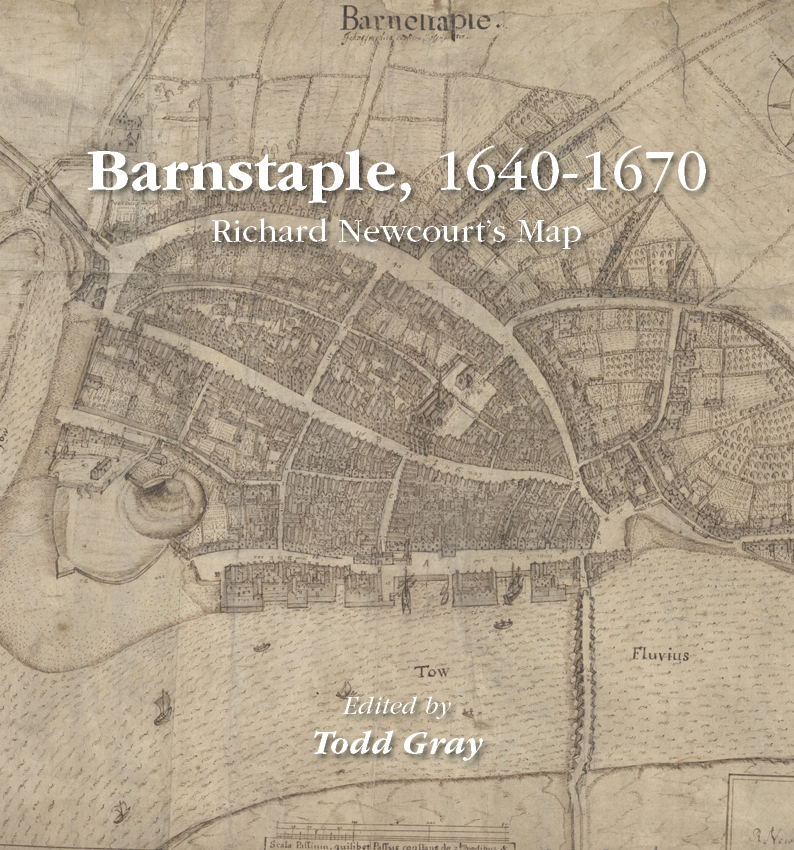 The following was sent out by the Museum of Barnstaple & North Devon Development Trust on 16 August:Urgent AppealDear FriendsYou may or not know that the museum team, with the support of the trust, has been working on a unique new exhibition based on a 17th century map of Barnstaple by the cartographer Richard Newcourt, which had lain un-discovered for perhaps 200 years in the Bodleian Library in Oxford. To support the interpretation of the exhibition, a publication is being edited by Todd Gray to be sold alongside the exhibition, which is due to be held in November.At the last meeting of Trustees, it was agreed that the trust would contribute £1,000 from its reserves to support the cost of the publication; however, the trust has recently been notified of a significant shortfall (£4,000) in the funding required to make this publication happen. Therefore, this appeal to the Friends of Barnstaple & North Devon Museum is an attempt to address this shortfall.The trustees are aware that this is not an ideal time to appeal for additional funds, but without them the publication cannot go ahead. Therefore, the trust is offering a way for Friends to support the publication via the museums on-line payment system. There will be two ways in which to offer your support by either becoming a Patron or Supporter of the publication.Patrons: Are invited to contribute £250, in return they will see their name printed inside the cover and receive a signed copy of the publication, plus an invitation to the launch event in November and 2 years membership of the Friends of Barnstaple & North Devon Museum.Supporters: Are invited to contribute £25.00, in return they will receive a signed copy of the publication and an invitation to the launch event in November as numbers permit. The trust would be very grateful for your participation as either a Patron or Supporter as a reflection of your support for the museum overall.The deadline for any donations to this appeal is the 30th of September 2022. To make your payment please go to: https://barnstaple-and-north-devon-museum-development-trust.sumup.link/ Or visit the museums website where the link can be found on the Friends membership page.Thank You Stephen Pitcher - Chair MBND Development TrustDavid Rowe - Secretary MBND Development TrustUpdate from the Membership SecretaryI am pleased to say that so far this year we have 148 members: 94 individual members, 11 family members (counted as 22), 11 group members and 21 life members. Welcome to our three new members, including Blackawton and Strete History Group. There are currently still some subscriptions outstanding for 2022 and so I ask please could anyone that has not yet paid their membership for this year to do so as soon as possible? Most members now pay by standing order, payments are taken in January each year and takes the hassle out of remembering to send a cheque. You can download a form to begin the process from our website. If anyone has any queries about membership please feel free to contact me by email: abigail.gray@acgarchaeology.co.uk Abi Gray, Membership Secretary, Friends of Devon’s ArchivesSW Heritage Trust Report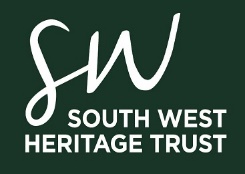 Report for FoDA newsletterAugust 2022
We are now getting used to the ‘new normal’ of opening patterns and service provision following the disruption caused by the pandemic. Our searchroom at the Devon Heritage Centre is now open on Tuesdays – Thursdays, and the North Devon Record Office has resumed its pre-pandemic opening on Wednesdays – Fridays.  We gradually eased restrictions in line with government guidance during the early months of the year and have been pleased to welcome back increasing numbers of researchers.Like many organisations the pandemic has meant a lot of change, but also the chance to try new ideas. This has included much more online content, and we are continuing this with a monthly ‘Coffee Morning’ online talk on a Friday.  The next one on 23 September will be given by Scott Pettitt who is talking about how to use manorial documents. We are also publishing blog posts regularly on our website - visit https://swheritage.org.uk/news/ to see more.  This autumn also sees the return of our popular course with John Booker on how to read old handwriting.  Details about how to book are on our website.  We have also been pleased to be able to hold in person exhibitions again.  Over 300 people visited a pop-up exhibition in central Barnstaple on the theme of ‘North Devon in Living Memory’. The displays included many photographs charting the changes in the north of the county since the Second World War.In May we received one of the largest and most significant deposits of archives for some time.  This related to the Cary Estate Archive of Torquay and we needed to employ a removal company to move it from the attics in Paignton where it was being stored.  The Cary’s were significant landowners and the new deposit includes a remarkable set of architectural records of Torquay and environs, maps and plans depicting the development of Torbay and deeds, testamentary documents, legal papers and some personal papers, which together show the development of Torquay as a tourist resort. We are delighted to have been awarded a grant from The National Archives’ Archives Revealed cataloguing grants programme which will allow us to catalogue the collection, including the papers already held at the Devon Heritage Centre. We are very grateful for the support of FoDA who have generously given £2,000 to support this important project.  There will be many opportunities for FoDA members to be involved in the project, including through volunteering or at events and exhibitions.Behind the scenes at the Devon Heritage Centre this summer there has been a transformation in how we are caring for the West Country Studies Library.  We have been able to secure the use of a new space within Great Moor House, and mobile shelving and map storage has been installed to enable us to care for the library in much better conditions. There is still work to do over the next few months to sort and rehouse parts of the collection. We hope to have an opening event in the new year and there will be opportunities for people to see what has been done.Janet Tall, Head of Archives, Learning & DevelopmentDevon Archives and Local Studies ServiceIn April and May an exhibition was staged at the Museum of Barnstaple and North Devon celebrating creativity in North Devon and the influence of the Arts and Crafts movement.  The exhibition was one outcome of the Creative North Devon project, which is a partnership between the North Devon Athenaeum, the South West Heritage Trust and the museum.  The North Devon Record Office also contributed to an exhibition of royal memorabilia staged to mark the Queen’s Platinum Jubilee in early June, and a small exhibition of documents was staged at the Devon Heritage Centre in Exeter.  At the end of August an exhibition of original documents and photographs from the collections of the North Devon Record Office, North Devon Athenaeum and North Devon Local Studies Library called ‘North Devon in Living Memory’ was held in Barnstaple’s historic Pannier Market.  It attracted 329 visitors over three days and stimulated a lot of interesting conversations and reminiscences.At the Devon Heritage Centre a major project to provide improved accommodation for the West Country Studies Library collection is progressing well.  Internal modifications to the building will ensure that the collection is stored in more environmentally stable conditions and is more easily accessible to staff, enabling smoother production of items for researchers.We have recently learned that the Trust has been successful in obtaining a grant from the  National Archives’ Archives Revealed programme to enable us to catalogue the archives of the Cary family of Torquay.  The Carys, who lived at Cockington Court and later Torre Abbey for almost 300 years from 1662, were significant landowners in Devon, served as MPs, intermarried with leading West Country families and were active at the royal court.  The Devon Record Office acquired the majority of the surviving papers of the Cary family – comprising manorial records, deeds, rentals and legal papers – in the 1980s, but the opportunity to comprehensively catalogue them has never arisen until now.  In addition to the original deposit of records, the Devon Heritage Centre has also recently acquired a further collection relating to the management of the family’s estates, which had been in storage in Paignton for many years.  This includes a remarkable set of architectural records – including coloured drawings, elevations and floor plans – of Torquay and its environs, maps and plans depicting the development of Torbay, and deeds, testamentary documents, more legal papers and some personal papers, which together comprise the major archive for the development of Torquay as a tourist resort.  An archivist will soon be appointed to begin work in the autumn.Following the retirement of our long-serving former Senior Archive Conservator Deborah Phillips in April, Jenny Barnard has recently begun work as her successor.  Jenny, who was formerly employed at the Dorset History Centre, will be working at both the Devon and Somerset Heritage Centres.Brian Carpenter, Community Outreach Officer, has spent much of the year collaborating with staff of Exeter Rugby Club and the Royal Albert Memorial Museum on the museum’s major  exhibition to celebrate the 150th anniversary of the founding of the club, which, as the Exeter Chiefs, has been so successful in recent years.  Since the early part of the year we have been running monthly online ‘Coffee Time Talks’ covering such subjects as the Met Office archives, Barnstaple architects and the development of tourism on Dartmoor in the 1920s.We were very pleased that the Torbay Discovery Trail was named the best e-publication in the Alan Ball Awards for 2021.  The awards were established in 1985 to encourage local history publishing by public libraries and local authorities.  The Devon Archive Team and the Trust’s Learning Team worked with the University of Exeter, 1010Media and two Torquay primary schools to create the online trail.  It features notable people connected with the history of Torquay and is aimed at Key Stage 1 and Key Stage 2 pupils.This autumn we will be presenting further online talks and, for the first time in more than three years, our volunteer John Booker will be teaching a palaeography course over six weekly three hour sessions on Fridays between 28th October and 2nd December.  Further details of all forthcoming events can be found on the South West Heritage Trust website (www.swheritage.org.uk).Brian Carpenter,Community Outreach OfficerDevon Archives and Local Studies ServiceTraining Sessions for Individuals and GroupsDiscussions have been taking place among the committee about the possibility of the Friends of Devon’s Archives offering training sessions for members.A range of subjects has been suggested, including the conservation, preservation and storage of documents, the use of social media, the composition of funding bids, copyright regulations relating to archives and how to conduct research using different archive and local studies collections around the county.It would be interesting to hear from members about which of these subjects they would be interested in, and suggestions for any others.  Brian Carpenter, Community Outreach OfficerDevon Archives and Local Studies ServiceCommittee Member, Friends of Devon’s Archivesbrian.carpenter@swheritage.org.ukNorden SurveyNORDEN SURVEY REPORT FOR AUGUST 2022DES ATKINSON (PROJECT SUPERVISOR)Progress report on the translation processThe Norden Survey comprises 359 pages (or sides) of actual text. The online copy of the survey, available via the London Metropolitan Archives (LMA) website, describes these as ‘images’. All of those images have been transcribed and translated (as appropriate) by our hard-working team of volunteers. I have reviewed all of their outputs, and they have done a really great job. Some tidying up work remains to be done, but the main task now is formatting those initial translations into the final format for publication. Our aim is to get that work completed by the middle of October. That will give me time to review the ‘final’ copy against the LMA original to ensure the highest level of accuracy. We want to have the publication-ready output in place before the end of December.Publishing our translation of the surveyWe intend to publish our copy of the survey in two main formats:1. As an online copy hosted on the website of the South West Heritage TrustThe SWHT have an existing framework that can be re-used to host our output. The style can be reviewed at https://somerset-cat.swheritage.org.uk/records/A/DAS. The advantage of this framework is that elements within the survey become searchable on the web, not just the full survey (for example, the list of copyhold tenants within a selected manor). The SWHT have been asked to produce an initial costing for this proposal. The structure that would be used is incorporated below. Some further improvement to the formatting will take place before the final copy is issued. A sample page from Buckfastleigh is reproduced below.2. As a printed edition to distribute to volunteers etc., to legal deposit libraries including the British Library, to Devon libraries etc. and of course for sale.Ian Maxted has been able to produce his volume on the book in Devon at very reasonable cost and to a high standard. We could use that same approach and the initial proposal is to produce 100 printed copies. Further copies could be printed if the demand is there.Meeting of volunteersWe had a very successful meeting of our volunteers on 24th March 2022 (at the Devon Rural Archive once again). A key topic for discussion was mapping, and we were provided with a presentation by Richard Knights, describing the excellent work he gas done using the QGIS package. Richard continues to provide support to our other volunteers and is producing some very effective outputs. We also discussed what activities the volunteers might pursue within their parishes now that their work on the Norden survey is approaching completion.  Further activitiesOur project schedule includes additional activities for us to pursue during 2022. These include talks/presentations within each of the manors of the survey. The possibility of beating the bounds of each manor as described in the survey is something each group of volunteers were asked to ponder. As there may be relatively few public rights of way corresponding to the manor boundaries, the creation of a good map of those bounds seems a more practical option.The draft layout of the survey as hosted (potentially) by the SWHT:Using the SANHS Illustrations Collection Braikenridge structure (https://somerset-cat.swheritage.org.uk/records/A/DAS/1)Contents:1.	Translation of the complete survey (including the title page at Image 11; 371 folios in total)2.	Manor of Ashburton (63 folios containing what follows)	2.1 List of free tenants	2.2 List of customary tenants	2.3 Rentals of mills	2.4 List of defective rents	2.5 Observations	2.6 List of freeholders	2.7 List of tenants of the town	2.8 Rest of the articles	2.9 List of tenants in Gutstone (holding by copy or demise)	2.10 List of tenants in Waton		etc, etc, etc ...	2.27 List of tenants in Yolland	2.28 Total rents etc	2.29 Index of names for this manor (compiled by our volunteers)3.	Manor of Bradninch (48 folios)	3.1 Jurors and articles	3.2 List of copyhold tenants	3.3 Total rents etc. and survey of the borough	3.4 Copy of a charter	3.5 Index of names for this manor (compiled by our volunteers)4.	Manor of Bovey Tracey (54 folios)	4.1 Jurors and articles	4.2 List of copyhold tenants	4.3 List of free tenants plus total rents etc	4.4 Rentals of the borough	4.5 Copy of charter	4.6 Notes	4.7 Index of names for this manor (compiled by our volunteers)5.	Exeter Castle (2 folios)	5.1 Map and observations6.	Manor of Heathfield (21 folios)	6.1 Jurors and articles	6.2 List of free tenants	6.3 List of tenants by demise	6.4 Total rents etc.	6.5 Index of names for this manor (compiled by our volunteers)7.	Manor of Buckfastleigh (27 folios)	7.1 Jurors and articles	7.2 List of tenants and their holdings	7.3 Total rents and acreages	7.4 Considerations & observations	7.5 Index of names for this manor (compiled by our volunteers)8.	Manor of Dunkeswell (18 folios)	8.1 Jurors and articles	8.2 List tenants by demise	8.3 List of copyhold tenants	8.4 Total rents etc.	8.5 Observations	8.6 Index of names for this manor (compiled by our volunteers)9.	Manor of Ottery St Mary (127 folios)	9.1 Jurors, articles and a copy of a decree	9.2 Memorandum	9.3 Norden’s Index of the tenants who hold land by custom of Olde Barton	9.4 List of those tenants	9.5 Norden’s Index of copyhold tenants	9.6 List of those tenants	9.7 Observations	9.8 Index of names for this manor (compiled by our volunteers) These numbers show the size of the holding in acres, rods and perches. The total figure of 2 acres 3 rods does not tally with the itemised acreages which add up to 2 acres 1 rod. Jordan Street.						Des AtkinsonDevon Bibliography, 9 July 2022FoDA newletter, Autumn 2022.Contribution from Exeter Working Papers in Book HistoryAstounding Inventions - Heritage open days, September 2022. To tie in with the theme of Heritage Open Days 2022 a web page has been prepared to link heritage collections across Exeter with ten literary inventions. Unfortunately personal circumstances meant that it was completed too late for inclusion in 's HODs programme, but hopefully some way will be found to link it the events that will be taking place between 9 and 18 September.Ten astounding literary inventions in Exeter takes, in chronological order, the alphabet, the codex book, paper, the woodcut, printing, engraving, lithography, photography, the moving image and digitisation and shows where examples can be found in the various organisations that are participating in Exeter's Heritage Open Days. ReConEx podcasts in ExeterThe Leverhulme funded project Writing religious conflict and community in Exeter 1500-1750 (mercifully ReConEx for short) at the University of Exeter will be launching a series of three podcasts later this year, the contributors being Paul Auchterlone and Mark Stoyle and Ian Maxted. The latter's contribution was to place religious conflict against the background of the local and national book trade of the period. A number of tables were produced, some taken from earlier researches and others specially prepared, and have been placed on the Exeter working papers website. The following tables are provided: book trades in the context of .Number of printing houses in  1582-1723. book trades in the context of  and other provincial towns.Publication of sermons in  to 1749.Publication of  related sermons in 1710s. book trades: artisan dynasties.Imprints of  publisher Francis Eglesfield which have Westcountry links.Books with  imprints published by subscription to 1765.Size of  book trade 1500-1750.The King's printers, their travels to  and imprints linked to them there 1645-1648.Publications from the press of J. B. when William of Orange was in , 1688.Westcountry broadside ballads 1547 to 1750, with some later  imprints. newspapers 1704-1763Manuscript and print. The circulation of texts 1550-1750.The printed maps of  1587-1765.Print and manuscriptPreparing for the podcast, one of the points raised for discussion was the continuation of the manuscript tradition long after the arrival on the scene of printing (table 14). That point was never reached in discussions for the first series of podcasts, but it is certainly relevant for  in the case of historical writings. Historians in the country have a sorry record of printed publication - some important early writing remains unpublished even today, although they circulated widely in manuscript. An attempt was made to gather details of these together in the volume Topographical writers in south-west , edited by Mark Brayshay (University of Exeter Press, 1996). Starting to list these in a table for the ReConEx project made me aware that the listing compiled there is incomplete and inaccurate. For example manuscripts that have ended up in  were excluded, including apparently some once in the Pine-Coffin library at Portledge in Alwington, and it is difficult to identify non-archival histories in archive catalogues, as there is no bibliographically consistent method of describing them. For example it has been found impossible to locate such key items as John Hooker's historical works in the Devon Heritage Centre's on-line catalogue and Richard Crossing's little-known 17th century history of  cannot be found, although it is listed through the National Archive's Discovery database. An attempt will be made to reduce this to some sort of order over the coming weeks. Suggestions would be welcomed to complete the listing in table 12. Some interesting aspects have emerged, for example manuscript copies derived from early printed texts, an interesting reversal of the move from script to print.  The Baring-Gould library at LewtrenchardExeter Working Papers in Book History has published on behalf of the Baring-Gould Corporation The Baring-Gould Library, the books at Lewtrenchard : a shelf list and guide, including the Shacklock Collection. Copies have been distributed free of charge to libraries in  and the copyright libraries, and a few copies are available from the compilers, price £10.00. The compilers have worked on this project, off and on, over many years but, having now to rely on public transport, and having been stranded in the depths of the  countryside recently when the last bus was cancelled, it was felt best to publish as it is. While important sections of the Baring-Gould library are in the  and in the Devon Heritage Centre, some 2,500 items remain at Lewtrenchard, and these have been added to by 1,000 items donated to Lewtrenchard in 2018 by David Shacklock, the founder of the Sabine Baring-Gould Appreciation Society. An ISBN has not been assigned to this work as it is still in draft. A full stock check is required and sequences require final sorting and allocating to fixed shelves, so this appears following the principle that the best is enemy of the good. A missing copy of PolwheleThe biography of John Cranch: uncommon genius, by John W. Lamble. (: Wolborough Press, 2019) mentions (pages 190-193) that he had owned, grangerised and extensively annotated a copy of Richard Polwhele's History of Devonshire. The author of the biography notes that it had come up for auction in 2013 and is now in private hands. The item has been run to earth but not the purchaser. It was lot 1989 in Lawrence of Crewkerne's Fine Art Sale - Books, Maps & Manuscripts on 26 July 2013, and was sold for £1,050. The title page is inscribed as John Cranch's copy and dated 'Bath 1811'. The auctioneer describes it as "extra-illustrated, with numerous aquatint and stipple engravings by Samuel Prout et al., various letters, drawings and indentures, ranging from the late 15th century to the early 19th, including 2 examples from William Chappel (1718-1781), cropped and affixed, profusely annotated throughout by John Cranch, mostly in the margins. It is rebound in one volume in modern calf gilt." The auctioneer notes that "John Cranch (1751-1816) was a painter, born in Kingsbridge, . He was self-taught and contributed several pieces to the Society of Artists and the British Institution. His most notable work is The Death of Chatterton. He died in , where he lived for most of his final years." He quotes from the front endpaper the following inscription: 'Something of an apology may be proper for my having inserted, amongst the illustrations, some few topics that do not strictly belong to . Wherever such occur, the reader is requested to observe that most of these extras were put in, either as having, in some respect or other, an affinity to this history... John Cranch April 1812' The author was clearly able to examine the volume closely and says that no fewer than 110 engravings of  scenes by Samuel Prout (1783-1852) have been pasted in. If this is true, it may include some early etchings that escaped Somers Cocks, as he lists only 55 images which appeared in Prout's Picturesque delineations in the counties of Devon and , which was published in 1812. The author goes on to give details of some other additions, including a sample of cloth stained with the natural dye extracted from the murex sea snail which he obtained at Thurlestone Rocks, near Kingsbridge, in 1799 with the addition of a long note. He also adds colourful stories about famous people in his biographical notes, for example on Ashburton-born John Dunning (1731-1783), Solicitor General, "[...] the personage of Mr Dunning was uncommonly thick and squab and his head [...] somewhat broader than it was long. [...] His retirement at Putney Heath became a temple of solid sensuality and high voluptuousness. Every guest was engaged, not only to a distinct apartment for the night, but with this extraordinary appendage of hospitality - a fine girl was found between every pair of sheets!" It all makes the retirement of an old bibliofool seem rather dull.  village streetUnlikely as it seems, this is a locality close to the heart of , perhaps better known as  shops. Sections from the project have been featured on the community art board at Gallery36 in , organised by that hyperactive and enthusiastic nonagenarian Veronica Gosling. Examples of artwork featured on earlier boards are currently on display in Exeter Library.  The results of the project appear on two blog pages: Magdalen Road, Exeter, through time and Mount Radford village street: historic maps. The first deals with the street property by property with a list of successive occupiers, and the second by selected years attempting to match the properties depicted on the map with occupiers as listed in a range of sources. The story is complicated by several changes in street numbering as the frontage was developed during the 19th century, and also following redevelopment after bombing during World War 2. In fact the whole exercise demonstrates the use to which historical sources in local studies collections and archives can be put - census returns, trade directories, maps and plans, combined with digital resources such as Google Street View and present-day photographs bringing heritage to everyone's doorstep.  Commemorating the 80th anniversary of the destruction of Exeter City LibraryOn 4 May 1942 Exeter City Library was firebombed by the Luftwaffe and some 95,000 volumes were lost in the resulting conflagration. The precious city archives which remained in the secure muniment room survived, as did the local studies collection, which had been evacuated on the outbreak of war and also some 4,000 books that were on loan.  Only one book in the library survived the inferno that followed the fire-bombing in 1942: English men of letters: the life of Thomas Gray, by Edmund Gosse. It was wrapped in brown paper to protect it from any further damage, a state in which it has remained ever since. On 4 May 2022 the stray surviving item was reunited in a small ceremony in Exeter Library with another book recently found in a charity shop in : My  book, by J. Henry Harris, published by the Western Morning News in 1907. It bears all the hallmarks of a long and useful life in Exeter Central Library, a stout but worn red buckram binding, class-mark and shelf-mark on the spine and the title page, together with the accession number, and the leaf of each plate carefully perforated with "PUBLIC LIBRARY EXETER". The book was withdrawn on or after 2 July 1940, a date which was stamped inside the front cover, and the class mark indicates that the volume formed part of the lending stock. Perhaps it formed part of the collection of books donated to  after the destruction there in 1941, books that  offered to return just a year later. The losses of the two cities are tabulated below:*The 140,000 items which once formed the Westcountry Studies Library are now stored under the designation West Country Studies Library in the Devon Heritage Centre. The ceremony was given added poignancy by the fact that, after 80 years, libraries in Ukraine, including the twinned UNESCO cities of literature in Odesa and Lviv were facing similar threats in a "special military operation" that is resulting in both human and cultural genocide - a generous act of liberation that is Mother Russia's greatest gift to an ungrateful Ukraine since the Holodomor or Great Famine of 1932. As of 4 July, UNESCO has verified damage to 157 sites since 24 February – 71 religious sites, 12 museums, 30 historic buildings, 21 buildings dedicated to cultural activities, 16 monuments and 7 libraries. As might be expected, Ukrainian media provide much higher figures, some sources stating that sixty libraries have been damaged or destroyed and many Ukrainian books confiscated. It all makes very depressing reading. bibliographyThese contributions are now listed under the heading Exeter Working Papers in Book History, a series started 45 years ago in 1977. In fact the Devon bibliography, started in its present form in 2013, is Working Paper 29 in this series. Recent changes in personal circumstances mean that it is no longer possible for it to be continued as a current awareness service. It was in any case a bit like the sound of one hand clapping, with a lack of any significant feedback from libraries and local publishers and it became painfully apparent that it was impossible for one individual to achieve anything approaching completeness. There may be areas in which the Devon bibliography may be developed, for example in connection with special projects such as the recent Westcountry dialect or ReConEx, but I no longer have the time to pick up the pieces that used to be gathered together daily by a team of specialist local studies librarians in the county. So, it will revert to being just one of more than thirty Working Papers that are worked on intermittently as time and interest permit. The more than 100,000 records for all types of documents are in a consistent format which is compatible with current bibliographical standards and I am happy to pass the spreadsheets on to anyone who is prepared to maintain them. 								Ian MaxtedOther News ItemsFrom Devon Family History SocietyBookings are now open for our face-to-face meeting in Plymouth on 24 September https://www.devonfhs.org.uk/shop/facetofacemeeting.php The shop part of the website may be down for maintenance, please keep trying. We will extend the deadline for bookings. Saturday 24th September 2022
Doors open at 10:00 am for a 10:30 start, until 4:00 pmPlymouth History DayThe Roland Levinsky Building, University of Plymouth, North Hill, PL4 8AAProgramme:10.00am Arrival. Tea/coffee/refreshments provided
10.30am welcome/introduction
10.45am Todd Gray: Enslavement, Emancipation and Plymouth in 1834
11.45am Comfort break
12.00am Chris Robinson: Plymouth in the age of the petrol driven motor car
1.00pm Lunch break
2.30pm Hilary Bracegirdle: Silk, smock and scandal - my family historyPlease bring a packed lunch, or the city centre is a short walk away.
Tea/coffee/refreshments provided.Help desk - Discussions - Networking - BookstallsParking is available nearby at Regent Street Carpark and Drake Circus (The Mall). The University is in walking distance from the railway station and central bus stops as well as the park and rides for Plymouth, i.e Coypool (from A38) or the George and Central Park Park and Ride, if coming from the North or Cornwall! There is a very limited amount of disabled parking in the University.Spaces may be limited, please book by the end of August..
Cost: £5 per person (under 18s free).					Janet Few, Chairman – Devon Family History Society From Devon History SocietyDevon in the 1920s Project UpdateAfter a successful live venture to discuss Devon’s Transport in the Twenties last April at Newton Abbot Museum, with an inspiring keynote talk by Professor Colin Divall on ‘The “Roaring” Twenties?’ we’re now in the throes of organising the next Symposium. This time, on an entirely different note, we’ll be exploring ‘Vegetable, Fruit and Flower Cultivation in the 1920s’ and asking how much changed after the war, and how much stayed the same. The event takes place on Saturday September 10th, in the Central Library in Exeter and for a full programme and booking information please see Vegetable, Fruit and Flower Cultivation in the 1920s – Continuity and Change | Devon History Society Something that may be of particular interest to FODA members is that the project has been lent a set of farm records from North Hayne Farm in Bampton. These cover not just the 1920s but a further thirty years. Our task in the project, however, is to see what we can learn from the 1920s about buying and spending on the farm. We begin in 1921 when young William Chown has taken on his first tenancy at Lady Day and moved in with his widowed mother, Elizabeth. The invoices tell us when he plants cabbages or vetches, and when he buys a cow or some ducks. They also tell us when his mother is making up the curtains for the farmhouse, scrubbing out the dairy or getting the piano tuned. Sometimes the proprietary items they buy have familiar names, like Nugget and Hudson’s, but sometimes they are of brands that have passed into the mists of history and correspondingly hard to transcribe! With perseverance, however, we hope to recreate a picture of farm life in deepest rural Devon in the 1920s.Julia NevilleDevon in the 1920s Project Manager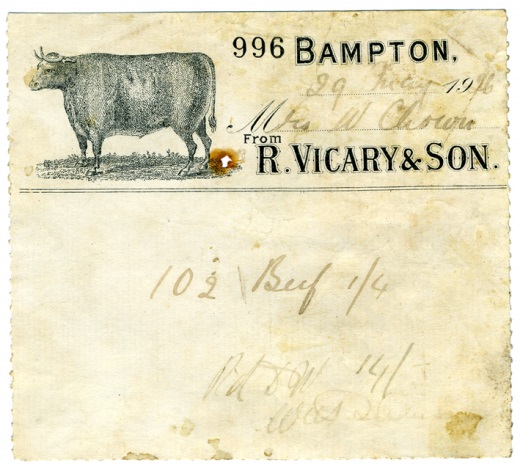 Courtesy Bampton Heritage CentreAccessions & Reports from Archives around DevonDevon Heritage CentreDHC ACCESSIONS 5 February to 31 August 2022Kindly supplied by Jan Wood, Devon Heritage CentreNorth Devon Record OfficeNDRO ACCESSIONS, February-August 2022Kindly supplies by Gary Knaggs, North Devon Heritage OfficerNorth Devon Record OfficeThe BOXAccessions 4378 to 44234378: Associated British Ports, Millbay Docks, records, Plans, photographs and agreements for Great Western Railway, Plymouth, Millbay Docks.	Late 19th century - 21st century.4379: Plymstock School History, 'Plymstock School The Early Years 1911-1959', by Mrs C Robins.	2011.4380: Scrapbook of newspaper cuttings relating to the Blitz and post-war reconstruction of Plymouth, compiled by Mrs Cicely Nankivell, showing before and after photographs of Plymouth City Centre taken from local newspapers.	1941-1954.				4381: Plymouth Freemasons, Victory Lodge, Davie Hall, North Hill, Summons (agendas), attendances and minutes, July 1962-December 1971 and November 2008-May 2019; attendance register April 2011-December 2021. Access to this collection is restricted – please enquire.4382: Photocopies of original plans of Drake's Island drawn up by the Royal Engineers, 1895-1898 and by Marshman, Warren and Taylor, architects, 1977.			4383: The Mirror of Literature, Amusement and Instruction, number 879, publication. Includes an article on the Victualling House at Plymouth (or Royal William Yard) with an engraving of the premises. 30 Nov 1839.				4384: Two 19th century black and white photographs of George Tremeer of Penzance, diver, who worked on the foundations of the fourth Eddystone Lighthouse, known as Douglass's lighthouse.	20th century.4385: Barbie Thompson of Plymouth, local history talks. The Role of Plymouth & Dartmoor During the War of 1812 (given to a conference at University College, London in July 2012); Admiral Tremlett of Stonehouse and family, dated 2012.			4386: Ceinwen Harding of Plymouth, Essay on the Voyage of the Artemesia, 1848, together with a photocopy of a journal probably written by Robert Inglis of Scotland who emigrated to Australia on board the Artemesia, together with emigrants from Plymouth. 2014. [The original of this journal is in the Mitchell Library, Glasgow].				4387: Papers relating to the Serpell family of Plymouth. 1833-1986.				4388: Part Electronic Record: Merchant Navy Monument, The Hoe, Plymouth, archives. Memory stick containing minutes of meetings of the monument committee; together with photographs; press releases; correspondence and fundraising paperwork, 2014-2021;  plus hard copy programme for the dedicating and unveiling of the monument, September 2019.4389: Plymouth, Mayflower 400 celebration, leaflet	Leaflet for the Mayflower Garland 400 folk festival at Stoke Damerel Parish Church which was part of the (delayed) Mayflower 400 anniversary celebrations. October 2021.4390: Plymouth, Crossline, formerly Plymouth Town [City] Mission. Minutes, accounts, financial statements and newsletters, 1936-2014; diary of Robert A Mack*, Plymouth Town Missioner, April-October 1858. [*- This diary is the latest of now nine surviving diaries of Town Missioner Robert Armstrong Mack to be deposited with us. Its contents help give a valuable insight into everyday life in the King Street area of Plymouth in 1858]. 4391: Plymouth, Mortgage relating to 16 Prospect Street (also known as 22 and 29 Prospect Street). Parties: Geach, Mortimore and Lewis. 1897.				4392: Booklet entitled "The Parish of Eggbuckland: A Miscellany of Notes" by W H A Chislett. Including historical notes from the Domesday Book period through to the mid 20th century relating to life in Eggbuckland. 2021.4393: Plymouth, Nancy Langhorne Astor Scholarship Trust. Copy of trust deed, 1965; charity scheme, 1974; copy of revised trust deed, 2014; minutes of meetings, 1965-1990; financial reports, 2014-2018; correspondence with Plymouth University, 2014-2019 and reports of the charity recipients, 2015-2018. Access to this collection is restricted – please enquire.4394: Plymouth City Council, treasurer's records: Maps and plans of various City Council properties, drawn up for insurance purposes, 1950s; register of staff absences, room 17 (County Treasurer's department), 1962-1987; correspondence files relating to Plymouth City airport, 1964-1975 and 1976-1980; Report by Municipal Mutual Insurance Ltd for the whole of Plymouth City Council's insurance needs, from housing to transport, July 1985. Access to part this collection is restricted – please enquire.4395: George Bellamy of Plymouth, letters and personal papers including souvenirs of his time as a prisoner of war in France and papers relating to his election as Mayor in 1811. 1788-1863.4396: Plymouth Lord Mayor copies of correspondence with Plymouth Congregational Church, Lincoln, Nebraska.	Typescript copies of letters concerning the acquisition of a stone from the time of the Mayflower (1620) from a property in New Street owned by Plymouth Borough, to incorporate into the Church in Lincoln, Nebraska, as a memorial of the Mayflower and Anglo-American cooperation. The letters were kept by the Minister of Sherwell Congregational Church, who was copied into the correspondence. 1927.4397: Plymouth City Museum and Art Gallery, publications and ephemera collected by the Museum Director: Plymouth Sound, newsletter of Plymouth Arts Centre, no 1, Sep 1952; Christmas cards and invitations to James Barber, Director of Plymouth City Museum and Art Gallery, 1977-1980s; Plymouth for Profits Plymouth City Council  publication, circa 1987.4398: Devonport High School for Boys, leaver files	Leaver files for pupils born c1991-1996, who left Devonport High School for Boys 2010-2014, arranged alphabetically by surname. Access to this collection is restricted – please enquire.4399: Plymouth City Museum and Art Gallery, publications about the art and history of Plymouth. Various publications collected by the Plymouth City Museum and Art Gallery (but not produced by them).	1886-1987.4400; Miss Veronica Norman, Research Correspondence for books entitled 'Scattered Homes, Broken Hearts' and 'Nancy Astor, Sunshine of Plymouth', c2009. Access to this collection is restricted – please enquire.4401: Development of the Box, Plymouth: Papers compiled by Maureen Selley, concerning the development of the History Centre, later called The Box, including correspondence, minutes and newspaper cuttings. 2015-2021.				4402: Ellen Chalmers of Admiralty House, Devonport, Letters from Ellen Chalmers (known as Elma but signing her letters "Magsie") to her "dearest Mam and Dad" in Scotland, while working as a chambermaid for Lady Dunbar-Naismith of Admiralty House, Devonport, during the Second World War. Also a letter of recommendation upon her joining the WAAFs, and a copy of a photograph of Ellen taken c1950s when she worked for KLM Royal Dutch Airlines at Prestwick Airport [in Scotland] after the war. 1940-1950s.4403: Electronic Record: Digital copies of Peter Waterhouse's collection of photographs and papers relating to ships' figureheads, Devonport	Scanned copies of original and copy photographs; newspaper cuttings; articles; copies of correspondence etc., relating to the ships' figureheads on display at The Box, formerly at Devonport Royal Naval dockyard. 2022.4404: Plymouth deeds and Bayly family papers: Deeds regarding land near Clare Cottage, Coxside, 1848 and 19 Athenaeum Street, 1859; marriage certificate James Bayly of East Stonehouse, 1833; employment certificate, and marriage certificates, John Bayly, of Stoke Damerel, 1857-1864; and grant of a burial plot by the Plymouth, Devonport and Stonehouse Cemetery Company, 1946 (mentioning interments 1876-1961).4405: Keyham tragedy, newspapers	Newspaper articles relating to the candlelit vigil for the five victims of a mass shooting in Keyham, Plymouth, on 12 August 2021. The articles are from the Western Morning News, 16 Aug 2021 and the Sunday Independent, week of 15-21 August 2021.				4406: Memories of the Falklands by Gary Hellier (who served on HMS Broadsword during the Falklands conflict of 1982). Privately published in 1992 and reprinted with Lulu.com in 2012.			4407: William Warne of Plymouth, scrapbook, certificate and print. Print of the interior of St Andrew's church, Plymouth, by T Allom and T Dixon, c1832; certificate of William Warne's attendance at St James's School [Plymouth?], 1910; and a scrapbook of postcards and photographs collected by W Warne, showing Plymouth before the Second World War. [c1800]-1939.				4408: God Forgotten Face by Robin Maddock. A book of informal contemporary colour photographs of Plymouth and its people taken by Robin Maddock, published by Trolley Ltd. Includes an essay by Owen Hatherley on Blitzed Cities. Some of the photographs have an adult theme. 2011.4409: Plymouth City Mission, Crossline Counselling Service. Reports, leaflets, photographs and newspaper cuttings. circa 1964-1998. Access to this collection is restricted – please enquire.4410: University Hospitals, Plymouth NHS Trust, CT Registers [Computerised Tomography] theatre registers, with date, patients names, ages, time of procedure, surgeon and remarks given. 28 July 1981-12 January 2011. Access to this collection is restricted – please enquire.4411: Electronic Record: Plymouth City Museum and Art Gallery. Digital photographs of Plymouth boundary stones and plaques taken as part of the Heritage Lottery Fund funded Plotting Plymouth's Past project in conjunction with Plymouth City Council and the Old Plymouth Society.	2012-2016. 4412: Order of service for 150th anniversary service, Mutley Baptist Church, November 2019, and colour brochure for Boringdon Hall hotel, Plympton, 2019.	4413: 6th Earl of Mount Edgcumbe, Kenelm William Edward Edgcumbe. Bank books for the Earl of Mount Edgcumbe's accounts with the Drummonds' branch of the Royal Bank of Scotland, 1942-1956 (5 volumes); Annuity account, 1944-1956 (1 volume); and B account, 1944-1947 (1 volume). 4414: Gary Hicks of Plymouth, research notes and books	Research notes relating to maritime history and merchant shipping, with related copies of documents, journal articles, maps, books, and pamphlets. 1888-2013.4415: G Keast of Stoke, Plymouth, air raid diaries and notebook. Two diaries and a notebook kept by the late husband of the donor which record air raids on Plymouth during the Second World War. 1940-1944.				4416: Lease for seven years of 9 Treville Street, Plymouth, from George Gortley of Totnes, gentleman, to Joseph George Kilpin of Plymouth, watchmaker. 1858.				4417: Plymouth Secondary Schools' reorganisation - minutes, correspondence and copies of newspaper cuttings	Papers kept by D M Stanbury who was Chair of the working party on secondary reorganisation in Plymouth for Devon County Council and vice-Chair of the Education Committee. 1986-1987.4418: Longcause Community Special School additional records. Leavers' files, 2017 and pupil records with data collection sheets, dates of birth 1992-3, 1993-1994, and one for 1995. Access to this collection is restricted – please enquire.4419: Brochure and three postcards relating to the replica of Sir Francis Drake's ship, the Golden Hinde, made by Christian Norgaard in 1973.4420: Plymouth Luncheon Club. Inaugural meeting minutes, 1969-70; committee minutes, 1972-1976 and 2009-2014; scrapbooks, 1970-1994; programmes, 1974-2019; correspondence, 1994-2017; rules, 1995; menus, 1997-2017 (with gaps);  accounts, 1990-2020; lists of members, 2005-2009 and 2012-2018; membership subscriptions book, 2005-2010;  newspaper cuttings, 2005-2015; photographs 2009-2016; and list of chair's duties, undated.4421: Plymouth Rally papers	Programmes of the annual national Plymouth rally, 1957-1962 (1960-1961 missing); programme of the Autocross rally held at Cleeve Farm, Ivybridge, 1961; programmmes of the Veteran Car Club of Great Britain, south western section, Paignton-Plymouth rally, 1958, and Drake rally to Buckland Abbey, Yelverton and Plymouth, 1959; plus approximately 70 photographs of the rallies taken by Clifford Trethewey, 1957-1961. 4422: Plymouth books : Plymouth Barbican Revived by Crispin Gill, 1966 and a Seventeenth Century pottery group from the Kitto Institute, offprint, 1992			4423: Part Electronic Record:  J Harry Baumer, consultant paediatrician at Derriford Hospital, Plymouth, diary and CV. CV of Harry Baumer at the time of his diary, covering his career from 1970s-2007; and diary of his last year at Derriford Hospital before retirement, covering May 2007-May 2008. Accompanied by digital copies of the same. Access to this collection is restricted – please enquire.Kindly supplied by Alan Barclay, Collections AssistantThe BOXUniversity of Exeter LibraryWe have obtained several new collections over the past year, including the personal papers of Henry Williamson.  We have held his literary archive for many years, but his personal papers have now been added to the literary papers and correspondence. These will take some time to sort and list before they can be made available, as it is an exceptionally large personal archive and we are grateful to Henry Williamson’s family for the donation.  Other really interesting additional collections include our Nursing Ethics Heritage Book Collection. This is a small but fascinating collection of books and journals concerning nursing, the history of nursing, bioethics, women, religion and health, with titles spanning a period from the 19th century to the present day.  The collection supports our nursing ethics courses at Exeter, but the content has a remarkably wide research potential and complements other existing collections, including the Hypatia collection of books by and about women.  Items from the Nursing Ethics Heritage Collection are available to consult in our reading room by advance appointment. We hope this wonderfully rich collection will support and inspire research into the study of nursing ethics, both here at the University of Exeter and by visiting researchers.   Our final addition to mention is a magnificent set of very large hand-painted scrolls, created by artists in India for a project entitled “Famine Tales from India and Britain”.  The scrolls themselves are incredibly large and fragile and are currently kept in safe storage.  However, they have been digitally photographed and you can explore more about this project, including digital images, information about the project team, the artists, how the scrolls were created and what they depict on the Famine Tales project website and exhibition pages, here: Famine Tales - Home (exeter.ac.uk).   Please contact us on libspc@exeter.ac.uk for more information on any of the collections.Dr Christine Faunch, Head of Heritage Collections, University of Exeter, Old Library, Prince of Wales Road, Exeter, Devon, EX4 4SBExeter Cathedral Library & ArchivesWebsite: https://www.exeter-cathedral.org.uk/library-and-archive  Research appointments: Monday-Friday 10-4Address: Old Bishops Palace, Diocesan House, Palace Gate, Exeter, EX1 1HX.Tel: 01392 272894Ellie Jones, Cathedral ArchivistDevon & Exeter InstitutionWebsite: https://devonandexeterinstitution.org  Open: Tuesdays-Fridays 10-5, Saturdays 10-4Address: 7 Cathedral Close, Exeter, EX1 1EZ.  Tel: 01392 274727  Email: library@devonandexeterinstitution.orgDigitisation developments from the Devon & Exeter Institution, including a highlight on the Rowes’s 1830s Printmaking Business.Since our last digitisation update, various new items have been added to our online collections explorer, “Our Region Revealed,” a project which benefits from a generous grant from the Friends of Devon’s Archives, the Garfield Weston Foundation, the National Heritage Lottery Fund, and The Pilgrim Trust. These include a series of watercolours of Devon churches, some photographs of the old Limestone Quarry at Berry Head, Brixham, several portrait engravings of notable figures such as the Reverend Henry Tanner (c.1719-1805) and the Exeter-based surgeon Mr John Patch (1723-1787), and an album of lithographs by George Rowe (1796-1864). In order to aid the pace of the project, and to expand our opportunities for interpretation and participation, we have now recruited a small team of dedicated Prints and Drawings volunteers to help provide some more detailed descriptions of the prints we have digitised. After some training and orientation, three volunteers have been capably working their way through the portraits, and their short biographies on individuals such as the antiquarian Francis William Locke Ross (1793-1860) certainly make for interesting reading! Ten of these biographies can now be read on “Our Region Revealed,” and some others are in the editing process. Additionally, two other volunteers have been researching the ecclesiastical objects depicted in some of the church watercolours, which will be made available for reading soon. To highlight some of our recent digitisation work, our Pick of the Prints and Drawings for Summer was a lithograph of the Entrance to the Valley of Rocks, Linton, [Lynton], by George and Philippa Rowe. A more detailed description of this can be read below:This lithograph of the “Entrance to the Valley of Rocks, Linton” was created by Mr and Mrs Rowe in the mid-nineteenth century, likely as a piece intended for George Rowe’s 1835 “Scenery in North Devon” series. As the caption indicates, the print was published from his business premises in Cheltenham, where he ran a successful printmaking venture from 1832 to 1852.George Rowe met his wife, Philippa Rowe [née Curtis] in 1827, when he was teaching as a drawing master at Mount Radford College, Exeter. After a short time apart, they were reunited in Lynton, the inspiration for this later piece. The couple were married in Heavitree Church in 1828, and went on to have 10 children, one of whom they called ‘Vignette’ (a term which appropriately refers to a visual representation of a scene). According to contemporary accounts Philippa was a gifted artist in her own right, and after her marriage she continued to produce lithographs of equal quality to her husband’s, including this piece. After spending several years in Devon, during which time the Rowes collectively produced an impressive 177 views of Exeter, the family moved to Cheltenham in 1832. Still, Rowe appeared to look back upon the couple’s time courting in Lynton with fondness, and this image of the Valley of the Rocks attests to this sense of nostalgia.The South-Western landscape clearly held its appeal for the Rowes throughout their life, and they were fortunate that there was a new contemporary appetite for images of Devon’s dramatic coastlines and seaside spaces. Formerly, the seaside and the rocky coastlines of the South West had been seen as dangerous and hostile areas, but in late Georgian England, increased travel prospects and innovations in print culture afforded such spaces an opportunity for a cultural rebirth. Moreover, the philosopher Edmund Burke’s concept of “the Sublime” (1756) had reframed areas with dramatic and difficult terrain as sites of curious beauty. An image of “infinity,” he argued, “fill[ed] the mind with delightful terror.” Here, the sheer rockface commandeers the left of the image, dwarfing the ship in the distance, and confronting the viewer with a sense of vast and non-human scale. Depth, choppy waters, rolling clouds and jagged precipices are communicated with expert draughtmanship. The peril and the poetry of the place co-exist. Indeed, though the poet Robert Southey had, in 1799, suggested the landscape formed “the ruins of some work erected by the devil”, by 1869 the Valley of the Rocks, (and its notorious feral goats), famously featured in R.D. Blackmore’s dramatic romance Lorna Doone, a novel so popular that much of Exmoor is now commonly referred to as “Lorna Doone country.” The work of the Rowes, prolific and detailed, was a creation of and a contributing factor to this new assessment of the Valley and the wider Devon landscape. Rowe returned to Devon in 1859, and spent his final years in Exeter.Digitising the Devon & Exeter Institution’s Prints & Drawings Collection allows us to preserve our collection and encourage advanced research and interpretation, including evaluating the importance of figures like the Rowes and other Georgian and Victorian printmakers to Devon’s nineteenth-century cultural development. As we learn more about the collection and the items it contains, our research is furthered and supported by our enthusiastic volunteers, whose efforts we would like to celebrate. Finally, we would like, as always, to thank the Friends of Devon’s Archives, and our other funders, for enabling this project to progress and thrive.  Beth Howell, Collections and Research AssistantDevon and Exeter Institution 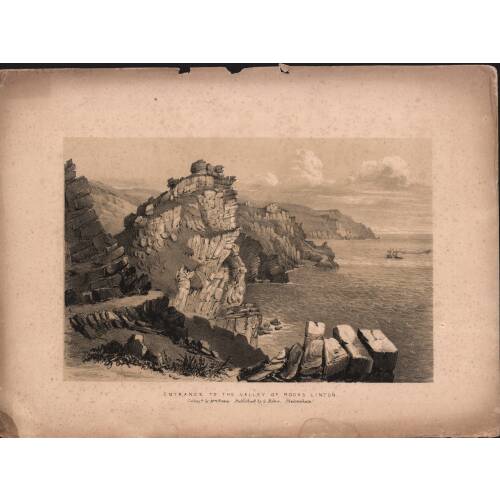 Brixham Heritage MuseumWebsite: https://www.brixhammuseum.ukAddress: Bolton Cross, New Road, Brixham, Devon, TQ5 8LZ. Open Tuesday 10-4, Wednesday 10-1, Thursday 10-4, Friday 10-1, Saturday 10-1Tel: 01803 856267  Email: mail@brixhamheritage.org.uk							Amanda Bouchier, AdministratorTorquay MuseumWebsite: www.torquaymuseum.org  Open Monday to Saturday 10-4.  See website for admission prices.Address: 529 Babbacombe Road, Torquay, Devon TQ1 1HGTel: 01803 293975  Email: enquiries@torquaymuseum.org							Barry Chandler, Torquay MuseumTiverton Museum of Mid Devon LifeWebsite: https:/www.tivertonmuseum.org.ukAddress: Beck’s Square, Tiverton, Devon, EX16 6PJ – a few minutes’ walk from the main bus station.  Tel: 01884 256295.  Email: director@tivertonmuseum.org.uk			Pippa Griffith, Director and Mid Devon Museum Development OfficerTotnes ArchivesTotnes Archives welcomes enquiries.  See https://www.totnes museum.org/totnes-archive/Address: 70 Fore Street, Totnes, TQ8 5RU.  Tel: 01803 863821Quoted from the website:“Undertaking your Research: Totnes Archive is located along the alley at the left of the main Museum.  Follow the alley all the way to the Garden and the Archive will be on your right.  Come on by, our archivists are happy to help.Opening Times: Thursdays and Fridays from 10 a.m. to 3 p.m.Pricing: Use of resources: £1.25 an hour. Research service: £7.50 an hour.(Becoming a volunteer or member of the Friends of Totnes Museum grants you the Archive’s services for free.)Don’t forget you can also contact our wonderful archivists with your questions at: archive@totnesmuseum.org”								Sue King/Jill DrysdaleDevon Rural ArchivesDRA Update August 2022It has been an incredibly busy year at the Archive with visitors from across the county and farther afield using the Research Library and attending our events. Our collection continues to grow, and donations are coming in on an almost daily basis. This year we have also been lucky to welcome several new volunteers to the team who are helping to process the new items and taking on other important roles within the Archive such as looking after our online profile. Autumn and winter are set to be equally busy as we welcome some exciting changes to the Archive and our facilities. The biggest change you will see in the coming months is the remodelling of our ground floor to create a new café so that visitors will no longer have to trek to Modbury or Ugborough to refuel. Amongst other things this change will also bring with it a new storage area for the more vulnerable items in our collection and so we have been in discussion with The National Archives about making a suitable environment. We have also been in communication with TNA about working towards Accreditation in the coming years and I hope to be able to report on this further in subsequent newsletters. Abi Gray, Curator, Devon Rural Archive Office@dra.uk.net, 01548 830832Contributions to future NewslettersIf you would like to contribute an article to the Newsletter, you would be most welcome.   Please do get in touch with the Newsletter editor Sue Jackson via e-mail: sue.pete.jackson@gmail.comLikewise, if you have any comments to make, please contact me.Image 237, 
fo. 112r112BuckfastleighRent 13s 2dAid 2dThomas Turgis by right of his wifePetranel Chaffe holds by Copyone Tenement in the town inthe street called Mary Streete orchardand Garden containing in allby estimation0-3-0




10 acres 3 rodsFour Closes called Crosse parkesby estimation9-0-0Three Corners Close or Bodonsby estimation1-0-02 LyvesRent 5s 8dAid 1dOne Close called Vitryes parkesby estimation1-0-0
2 acresTwo Closes called Quarry Parkesby estimation1-0-05 LyvesRent 18sAid 3dHeriot 3s 4dThe same Holds another Tenementin Higher Town by estimation0-1-0
2 acres 3 rodsOne Le Ham by estimation2-0-02 LyvesRent 16dA Capon worth 8dNicolas Turgis Holds byCopy one Close of land next toHapstert well by estimation3-0-0
3 acres2 LyvesRent 7s 6dAid 2dJohn Wood by right of his wife holds by Copyone Tenement in the town of high towne in the street called Justen Street, orchard garden andCurtilage by estimation1-0-0

3 acresLibraryDateLendingReferenceLocal studiesTotal losses Library22/3 Apr 194141,00016,00015,00072,000 Athenaeum21/2 Apr 194110,000 Proprietary Lib.21/2 Mar 194135,000 Library3/4 May 194233,15762,300[7,500 saved]95,457 Public Collections3/4 May 2022150,00060,000[140,000*][Stock today]Accession no.Coll. ref.Title of collectionDescription of contentsDate RangeDate of depositExtentD2022/128649Z Stone Collection Second additional deposit including photographic prints, places in Devon,  taken or collected by Charles Philip Stone, deputy city librarian at Exeter City Library (1953-1980); papers, correspondence etc.  former library, development and opening of new Exeter City Library, 1960s; copy prints of places in Devon; recordings of speeches, Exeter City Library opening, 196519th-20th century 26-01-2022 c. 0.5 box, 1 discD2022/13ZBCV Grendon Family Grendon Family History, 1937; news cuttings and notes; photographs of Fursham, Drewsteignton, John Grendon's farm, and family members, late 19th-20th century; Drewsteignton postcards. 19th-20th century 27-01-2022 1 large envelope D2022/14ZBCW The Retreat, Chudleigh Deeds and papers relating to the property 02-02-2021 0.75 box D2022/15ZBCX Bow, Devon Watercolour painting of a scene at Bow, Devon by an unidentified artist1870 02-02-2021 1 item D2022/161618G Devon Federation of Women’s Institutes The 57th additional deposit to the collection; records of many Devon branches of the Women's Institute which are closed - minute books, record books, scrapbooks, tickets, etc.20th-21st century 28-01-2022 32 archive boxes D2022/17ZBCY Rose Milton of Alphington Autograph book belonging to Rose Milton, born Alphington, 1876, officer servant at Devon and Exeter Hospital, c. 1901 - 1916. 1905-1916 08-02-2022 1 volume D2022/18ZBCZ John White Abbott Commission, appointment of John White Abbott as Captain, Company of the Loyal Association of the City of Exeter, 1798; London exhibition programme and sale catalogue, John White Abbott, amateur artist and surgeon of Exeter, undated (20th century)1798-20th century 10-02-2022 3 items D2022/19ZBDA Devon and Exeter Hospital Broadside: the State of the Devon and Exeter Hospital, to Lady Day 1796, 55th annual publication. 1796 09-02-2022 1 item D2022/20ZBDB 16-17 Newcomen Road, Dartmouth Deeds and papers 1900-c.2021 11-02-2022 0.5 box D2022/21ZBDC 9 Belmont Road, Exeter Deeds and papers (formerly 9 Salutary Place, Exeter); 3 colour photographs, shared well at property, c. 1980. 1839-2000 11-02-2022 1 bundle, 1 folder D2022/23ZBDD London and South Western Railway Land terrier, London and South Western Railway: Exeter Extension, Exeter Junction and Chard Branch 1869 11-02-2022 1 large volume D2022/241198A Sampford Peverell Parish Twelfth additional deposit - tithe map, parish copy 1844 10-02-2022 1 roll D2022/25COV Covid-19 Collection Fourth additional deposit to collection - Brixham, the Pandemic and other Observations, by David Giles. 242 pages. 2020-2022 09-02-2022 1 .pdf file D2022/26CDA Chudleigh and District Amenity Society Agendas and minutes of monthly meetings and AGMs, oral history project recordings, transcriptions and records; photographs and copy photographs1972-2021 14-02-2022 2 boxes, 5 volumesD2022/27BLA Blakeway Archive Fourth additional deposit to Blakeway Archive, transferred from local studies collection. Includes photographs.20th century 16-02-2022 11 boxes, 1 file, rolled maps and plans D2022/29QS DEVON  QUARTER SESSIONS Additional Devon County Quarter Sessions papers, comprising informations and examinations, July to September 1654. 1654 17-02-2022 1 file D2022/302696G Devon  Federation of Young Farmers' Clubs 115th additional deposit to collection - records of Whimple and Broadclyst Young Farmers' Club branch, comprising minutes, agendas, newsletters, certificates, posters, members' names and contact lists and correspondence, newspaper cuttings and booklets, Devon YFC Year Books.1994-2013 23-02-2022 2 boxes D2022/31KDE Kenn Deanery Third additional deposit - administrative records of the Deanery.2006-2016 19-02-2022 3 files, 1 document D2022/326311Z Devon Record  Office Remin-iscences Second additional deposit - orders of service, cards; colour photographs and negatives, Devon Record Office staff at work and at record office events.20th-21st century 31-01-2022 1 archive box, small photograph boxes D2022/338339C Devon Record Office Twelfth additional deposit - colour photographs and slide transparencies, conservation work, including document projects, Devon Record Office. 20th-21st century 31-01-2022 3 photograph boxes D2022/34ZBDE Ashton of Shaldon Copy photographs, carriers' van, Henry (Harry) Ashton and Sons, Shaldon, (orig 1913), Shaldon Scout group, postcard, The Rocks, Labrador, Teignmouth, all copied c. 2021; 
ledgers, day books, receipt book, letters invoices and bills, 1941-1945. Henry (Harry) Ashton and Sons, Shaldon, carriers, removal men and motor repairersc.1940-2021 24-02-2022 3 copy photographs, 7 volumes,1 file D2022/357746A Devon County  Council, Education Department First additional deposit - Articles of Government, Voluntary Controlled Schools, September 1997, Instruments of Government, various types of Devon schools, September 1989, September 1997, amended July 1998; sealed Instruments  of Government, for schools now part of a federated governing board,  academy schools , and those which have closed.1989-2018 02-03-2022 c. 1 box D2022/366110D Alphington  Methodist Church Third additional deposit: Sunday School Treasurer`s book, 1928 - 1961; Exeter circuit plan and directory, 1941; Cash books 2006 - 2012; collection journal, 1994 -2018; Sunday School attendance record, 1965 - 1970; Church Council minutes, June 2012 correspondence & papers, new working arrangements, 2012; 
accounts files, 2009 to closure of church, 20181928-2018 09-03-2022 5 volumes, 1 folder, 1 document D2022/37ZBDF Manorial Survey, Trusham and  Moore and Perry Manors Recording names of tenants and lives, lands held, yearly values, head rents, heriots, how land held, and fines paid. 
Also includes total yearly rental of the manors, and manorial accounts, from manor courts held  1742 - 1749. 1742-1749 04-11-2019 1 volume D2022/386594Z Exeter Postcards Additional deposit - black and white photographic postcards of Exeter Cathedral. undated (c.1960) 09-03-2022 2 items D2022/39ZBDG Honiton Baptist Church Invitation and Programme, Ordination and Induction Service of Mr. H. J. Hyde 1961 17-03-2022 1 booklet D2022/406514Z Chulmleigh Archive Ninth additional deposit - parish and church magazines, newsletters, leaflets, etc. 2005-2022 22-03-2022 7 small volumes, 1 file D2022/416068Z Phillips Collection Sixth additional deposit - "Molton Monthly" magazine, 2021-2022 2021-2022 22-03-2022 6 small volumes D2022/426068Z Phillips Collection Seventh additional deposit - personal records of Archives and Records Association Training Scheme, and conservation training and studies 20th-21st century 23-03-2022 2 boxes D2022/432812D Thorne Collection 18th additional deposit to the collection - files, booklets, photographic  slides, maps and plan, relating to Methodist history research – also oral history recordings 20th-21st century 02-03-2022 3 archive boxes, slide sheets, 3 audio-cassettes, volumes, 4 rolled plansD2022/44BRP Branscombe Project First additional deposit of records collected by the Branscombe Project. Includes administrative papers, publicity materials, research folders, files and illustrations relating to published project booklets miscellaneous prints and drawings, files on projects, talks and lectures, exhibition folders, drama documentaries, newspaper cuttings, photograph album, list of transcribed oral histories, additional oral history transcripts. 20th-21st century 23-03-2022 11 archive boxes, photographic files D2022/45ZBDH Sidmouth Youth Survey Survey report: The Attitudes of Youth in the Sidmouth Area, 1970," on behalf of Sidmouth Young Conservatives, with accompanying correspondence 1970 29-03-2022 1 file D2022/46ZBDI Spreyton Village Postcard , blasted oak tree, Spreyton village, typed transcript of article about the tree from 'Western Morning News', 1942. 20th-21st century 29-03-2022 1 postcard, 1 document D2022/478339C Devon Record Office Thirteenth additional deposit - records of conservation work and staff in the former Devon Record Office c.1952-c.1989 31-03-2022 1 box D2022/48HHS Harry Hems Scrapbooks Transferred from local studies library collection:- 20 volumes of personal newspaper cuttings compiled by Harry Hems (Exeter architect and sculptor 1842-1916); volume, photographs of monuments in Exeter churches, four volumes of 'Scraps relating to Exeter.'19th-early 20th century04-05-2022 25 volumesD2022/491342A Stoke Fleming Parish Twenty-eighth additional deposit - "The Stoke Fleming Magazine" 2017-2021 12-04-2022 5 bundles D2022/50ZBDJ Robert Tucker Pain Two copy photographs of Robert Tucker Pain, 1840- 1942, landscape artist and J.P. of Exmouth 21st century 13-04-2022 2 copy photographsD2022/51ZBDK Whicker Family Research Collection Booklets and files,  Whicker family of Devon, Dorset and elsewhere21st century 22-04-2022 1 box (6 booklets, 9 files) D2022/52ZBDL Rocklands, Chulmleigh Deeds, abstracts of title and other papers1737-1954 27-04-2022 0.75 boxD2022/53ZBDM Alan Lock Oral History Transcript, oral history interview, the late Alan Lock, born 1927, Exeter,  died 2012, recorded on 11 March 1992. Includes second World War, the blitz in Exeter, building houses in Exeter. 1992 28-04-2022 1 file D2022/54HKM Hawkmoor Sanatorium Photographs, patients, nursing staff,  buildings, views from buildings, jumble sale, visit of Thor Heyerdahl to Sanatorium, etc; The Hawkmoor Magazine, no.4, July 1950 1947-1959 28-04-2022 1 volume, 1 file D2022/55ZBDN Royal Devon  and Exeter Hospital Nurses Photographs of nurses and of staff Christmas dinner;  ‘Royal Devon and Exeter Hospital Guide for Residents (Staff) and Practical Notes on Laboratory Tests’, January 1953.1953-1964 28-04-2022 1 volume, 1 file D2022/56ZBDO Exeter Education Programme, Exeter Schools' Octocentenary Celebrations, May 1962;  'The Sidwellian', school magazines of St. Sidwell's School, Exeter, 1962-1964; programmes, carol service, Exeter College of Further Education, 1970-1971 1962-1971 28-04-2022 6 volumes D2022/57ZBDP The New Ellerslie Hotel, Salcombe Brochure, including photographs of exterior and interior views late 1960s-early 1970s 10-05-2022 1 booklet D2022/58ZBDQ Teignmouth  County Primary School School magazine, volume 4, July 1953. Includes pupils' reports on Queen Elizabeth II Coronation celebrations and visit of H.M. Queen Elizabeth II to open the Royal Show at Stover, near Newton Abbot. 1953 10-05-2022 1 small volume D2022/59ZBDR Rural Deanery of Totnes Totnes Ruri-Decanal Magazine, incomplete series. 1943-1968 10-05-2022 0.75 boxD2022/60ZBDS The Reverend  Noel Round Collection Papers, ecclesiastical career of the late Reverend Round1924-1955 18-05-2022 1 bundle of 14 documents D2022/61ZBDT Bob Gowlett Collection Original and copy photographs of Exeter buildings, demolition of historic buildings and streets, street scenes, watercolour scenes ; steam trains. Some copied from historic photographs, sketches and postcards, of Exeter.  Also copy photographs of farm houses, bridges, farm objects and scenes on Dartmoor and other places in Devon; 36 colour postcards of Exeter, 20th century. c. 1961-c. 1978 20-05-2022 0.5 archive box D2022/622004A Germans-week Parish Poor Rate book 1897 20-05-2022 1 volume D2022/63COV Covid-19 Collection Fourth additional deposit - coronavirus diary, January 2020-March 2022, with  leaflets, covid quiz, letters, etc.2020-20221 fileD2022/64ZAOL Holcombe Rogus Parish Council Parish Council meeting agendas and signed minutes, April 2017-March 2022, signed summary of accounts, 2011-March 2021, receipt and payment vouchers, April 2013-March 2021. 2011-2022 30-05-2022 0.75 box D2022/65ZBDUGoodstone, AshburtonDeed of mortgage for £250. 1742 31-05-2022 1 document D2022/66ZBDV Building  Survey, Westacott Farm Outbuildings Crediton plans & notes, photographic contact sheets, photo record sheets copy of ‘An Archaeological Standing Building Survey, Westacott Farm (Outbuildings), Crediton, Devon’ 21st century 28-05-2022 0.5 box D2022/67ZBDW Devon  Hockey Clubs Handbooks, Men's West Hockey League; matchday programmes and fixture cards, Isca Hockey Club; programmes, Masters Hockey Competition 1989-2014 31-05-2022 2 bundles D2022/68ZBDX Bow Congregat-ional Church Register of marriages (1 entry only) 2010 01-06-2022 1 volume D2022/69ZBDY Axminster  Roman Catholic Church Register of marriages 1979-1990 01-06-2022 1 volume D2022/70ZBDZ Sainthill Baptist Church, Kentisbeare Register of marriages 1996-2003 01-06-2022 1 volume D2022/71ZBEA Torcross Congregat-ional Church Register of marriages 1950-2003 01-06-2022 1 volume D2022/72ZBEB Hemyock  Baptist Church Register of marriages 1962-2017 01-06-2022 1 volume D2022/733885D Honiton Evangelical Congregat-ional Church Registers of marriage 1961-2008 01-06-2022 2 volumes D2022/742514D Tiverton  Methodist Circuit Register of marriages, Culmstock Methodist Church 2004-2015 01-06-2022 1 volume D2022/754088M Cary Estate Second additional deposit to 4088M. Estate and family deeds, papers, maps & plans,  Cary of Torre Abbey. c. 18th century-21st century 11-05-2022 c. 150 boxes D2022/768229D Exeter Coast  and Country Methodist Circuit 16th additional deposit. Weekly class meeting minutes, Providence Bible Christian Church, Exeter. 1898-1903 08-06-2022 1 volume D2022/77CAP Caroe and Partners, Architects of Wells Architectural and archaeological papers, maps and plans, drawings, photographic material and digital records, Devon sites and buildings; miscellaneous correspondence not necessarily relating to Devon. 20th century 16-05-2022 2 boxes, files (photographic), 15 rolls, discs D2022/78ZBEC Alan Foster Collection Research papers, photographic material,  press cuttings, Exeter, notes on history of Devon villages and schools 20th-21st century 06-06-2022 c. 1 box D2022/79ZBED North Bovey  Manor Estate Incomplete set of plans from North Bovey Manor Estate sale catalogue 1928 31-05-2022 6 plans D2022/805098A Hennock  Parish Council Minutes; folder, Parish Emergency Arrangements, (c. 1967); Planning Decisions, 13th November 1978 – 1993, Receipts and Payments Books, 1968- 2009.1955-2009 10-06-2022 12 volumes, 3 files D2022/81ZBEE Delamore, Bishops-teignton Deeds and papers 1880-1955 10-06-2022 3 bundles D2022/82ZBEF Willowbrook  School, Exeter School Governors' meeting minutes, agendas, papers 2012-2017 13-06-2022 17 volumes (large files) D2022/832696G Devon  Federation of Young Farmers' Clubs 116th additional deposit: Order of Service, 100 Year Celebration of Calf Club and Young Farmers2022 15-06-2022 1 booklet D2022/84ZBEG Devon Magic Circle 'Magical Mail', members' newsletter, 1953, Supreme Magic catalogue No. 1, Bideford, 1953, and staff photograph, 1950s, programme, 'Highlights' Variety (Concert) Party, Miss Muffet Cafe, Bideford, 1957 1950s 16-06-2022 2 booklets, 1 photograph, 1 document D2022/85ZBEH Devon Documents Deeds and papers, houses and premises in Cullompton, 1762-1767 and 1820; mortgages, Marker of Dittisham,  1891-1910; appointment of trustees, Hooper and Glass Hooper, 1909; Sale particulars, Payhembury properties, 1921; sale poster, properties in Ottery St. Mary, 1919. 1762-1921 21-06-2022 1 bundle D2022/86ZBEI Dunsaller, Thorverton Dufay Colour transparencies Dunsaller cottage, with Lady Clarina the Honorable Erin Moira Massey. c.1938 28-06-2022 D2022/87ZACH Elections in Devon Political party campaign material,  Tiverton and Honiton Constituency by-election, June 2022 2022 28-06-2022 1 file D2022/88SCO Scott  Collection: Devon Clocks and Bells Research papers, drawings and photographs, the late Prebendary John G. M. Scott, Bells and Clocks Consultant to Exeter Diocesan Advisory Committee (1961-2005) and national committees, author of “The Towers and Bells of Devon”. 20th-21st century 06-06-2022 46 files in 9 archive boxes D2022/89ZBEJ Solomon Collection Papers, manuscripts, printed articles, published book "The Mind's Ear" - works by J. D. Solomon, philosopher, relating to science and religion etc; and manuscript on J. D. Solomon's work by Colin James Hamer, his literary executor. 20th century 08-06-2022 2 boxes, volumes D2022/90ZBEK St. Ignatius, Shaldon  Roman Catholic Church Register of marriages 2019 29-06-2022 1 volume D2022/91ZBEL Our Lady and St.  Patrick, Teignmouth Roman Catholic Church Register of marriages 2018 29-06-2022 1 volume D2022/923600A Gidleigh Parish Register of marriages 1979-2003 29-06-2022 1 volume D2022/931429A Chagford Parish Register of marriages 1996-2004 29-06-2022 1 volume D2022/947186A Cowley Chapel Register of marriages 1946-2005 29-06-2022 1 volume, 1 letter D2022/953601A Throwleigh Parish Register of marriages 1991-2009 29-06-2022 1 volume D2022/963047A Kilmington Parish Register of marriages 1994-2000 29-06-2022 1 volume D2022/972961A Culmstock Parish Register of marriages 2011-2019 29-06-2022 1 volume D2022/983137A Hemyock Parish Registers of marriage; register of marriage, Culm Davy Chapel, 2005-2016 2005-2020 29-06-2022 4 volumes D2022/993419A Combein-teignhead Parish Register of marriages 1992-2011 29-06-2022 1 volume D2022/1002518A Wolborough Parish Registers of marriage, marriage licence, 2003 2003-2017 29-06-2022 3 volumes, 1 document D2022/1012423A Otterton Parish Register of marriages 1995-2006 29-06-2022 1 volume D2022/102551A Hittisleigh Parish Register of marriages 1979-2013 29-06-2022 1 volume D2022/103967A Dittisham Parish Register of marriages 2017-2019 29-06-2022 1 volume D2022/1042696G Devon  Federation of Young Farmers' Clubs 117th additional deposit.  Devon Federation records, comprising minutes, county newsletters, Annual Rally Programme, 1964, Year Books,  
National Federation publications, 1955-
c. 1988, printed histories, booklets, and minutes; Devon County Show catalogues, 1979, 1981; booklet, Exeter and District Kenn Valley Young Farmers' Club Golden Anniversary, 1947-1997; photograph. 1955-202015-06-2022 D2022/1052952A East Ogwell Parish Registers of marriage, banns certificate, 2012 1997-2017 29-06-2022 2 volumes, 1 document D2022/1061061A Clayhidon Parish Registers of marriage with enclosure 1982-2019 29-06-2022 4 volumes, 1 document D2022/1072518A Wolborough Parish Registers of marriage, Wolborough St. Paul 1968-1988 29-06-2022 2 volumes D2022/108RNC Britannia  Royal Naval College Chapel, Dartmouth Registers of marriage; file of papers relating to registration1995-2020 29-06-2022 8 volumes, 1 file D2022/109ZBEM Devon  Hotels and Guesthouses Promotional material, Exmouth and Ilfracombe c. 1955-c. 1965 05-07-2022 1 file D2022/1104326A Hawkchurch Parish Registers of marriage, 1 file enclosed papers 1979-1999 29-06-2022 2 volumes, 1 file D2022/1113250A South Brent Parish Marriage register 2019 29-06-2022 1 volume D2022/1123132A Rattery Parish Register of marriages 1992-2019 29-06-2022 1 volume D2022/1131236A Shute Parish Register of marriages 1979-1991 29-06-2022 1 volume D2022/1142165A Drewsteign-ton Parish Register of marriages 2000-2007 29-06-2022 1 volume D2022/115ZBEN Devon Bellringers Photograph, male bellringers in front of a church door. c. 1897 05-07-2022 1 photograph D2022/116ZBEO Devon Documents File, letters of attorney issued by county sheriffs and under-sheriffs, 1759-1775, bail bond, 1811, receipts (written in Latin), 18th century; papers, land tax case, Fremington Hundred, including Great Torrington parish, 18th century, including transcript copies of 17th century land tax lists; copy petition, Court of Chancery, Hoblyn's Devised Estates, March 1868. 18th century-1868 31-05-2022 4 files, 1 document D2022/117ZBEP Newton Poppleford and Harpford  Parish Council Papers, commons registration and related matters, 1964-1975, Venn Ottery Village Green and adjacent properties, 1971-2014, roads, 1979-1990. 1964-2014 04-07-2022 1 box, 2 bindersD2022/1181020M Swete Family Loose sketches and sketchbook of drawings by Reverend Swete, newspaper cuttings, correspondence relating to the fire which destroyed some sketchbooks, & eventual deposit of sketchbooks. 18th-20th century 14-07-2022 2 files, 1 volume D2022/119ZBBY Devon Tourism Additional deposit. Miscellaneous leaflets on Devon tourist attractions, 1980s-early 1990s,D2022/1202696G Devon  Federation of Young Farmers' Clubs 118th additional deposit. Records of Exe Valley Young Farmers' Club 1963-1998 25-07-2022 2 volumes, 2 files D2022/121ZBEQ Tuppenney Family, Second World War Wartime & war-related documents, Private James Alfred Tuppenney (1919-2011) and his wife, Annie of  Axminster 1939-1948 27-07-2022 4 items D2022/122ZBER Victorian Scrapbook Scrapbook containing hand-drawn sketches of Devon and Cornwall scenes and buildings, cuttings of portraits of prominent persons and drawings from magazines, literature. Cover damaged and loose, spine detached. 19th century 29-07-2022 1 large volume D2022/1232868A Withycombe  Raleigh Parish: St. John in the Wilderness Poor rate books; cover only for March 1883. 1870-1883 01-08-2022 5 volumes, 1 cover D2022/1241955A Brixham: All Saints Parish Minutes, Parochial Church Council2001-2013 02-08-2022 2 large binders D2022/125ZBES A. H. Lake,  Motor Coach Builder Business records, correspondence relating to patents, equipment for loading and unloading cattle trucks; records of orders from bus, coach and transport firms in Devon and South West; technical drawings and official patent documents; photocopy, Tiverton Motor Company commercial vehicle and coach body builders brochure, 1930s-1940s. 20th century 03-08-2022 c. 2 boxes D2022/126DCA Devon County Chess Association Minutes, records of competitions, newsletters, etc. accumulated by the association20th-21st century 03-08-2022 c. 6 archive boxes D2022/127ELS Exeter Literary Society Commemorative gold key, opening of Barnfield Hall extension, Exeter 1898 03-08-2022 1 artefact D2022/128ZBET Tiverton and District Round Table Minute books,  Annual General Meeting papers, attendance registers, visitors' book, account books 1951-2003 08-08-2022 c. 4 boxes D2022/129RHR Roy Hough  Rugby Collection Exeter Rugby Football Club ('Exeter Chiefs') memorabilia collected by Roy S. Hough 08-08-2022 6 archive boxes D2022/130ZBEU Blackheale, Highampton Agreement, John Johns, landlord and Eva Dennis, tenant 1919 11-08-2022 1 document D2022/131ZBEVWidecombe-in-the-Moor: Tithes, Glebe and ParishionersManuscript volume formerly belonging to the Reverend J. H. Mason -details of early 19th century vicarial tithes, glebe lands, parish church pews or sittings, and population surveys, with later note dated 1910c.1815-191003-08-20221 volumeD2022/132ZBEWExeter St Mary Major parish MagazineParish magazines, Volume 16 nos. 175 to 183 (nos. 177 and 181 missing) with loose magazine article -“Anglican Orders”189716-08-20228 itemsD2022/133ZBEXProbus Club, Babbacombe and St. MarychurchMinutes, 1969 -2004; Mike Peacock's Record Book; cash books, 1969-20111969-201117-08-20223 volumes 3 foldersD2022/134ZAWPRamblers  Association: Devon Area 1st additional deposit: Annual Reports, Council Agendas and Minutes, map of group areas etc. 1971-202017-08-20220.5 boxD2022/1353250ASouth Brent ParishRegisters of baptism 1961-2008, banns,1993 - ?; Services 2006- 2015;Minutes, Parochial Church Council, 1975-2009 1961-201517-08-20226 volumesD2022/136ZBEY Brian Clarke Photograph-ic Collection Photographs, Devon scenes, colour and black and white early 21st century17-08-20222 files (29 photographs)D2022/137ZBEZ Arthur Wadland Family Papers of Arthur Wadland and his wife Hildegard nee Hinz of Devon, including interview by Dr Davies of Liverpool University, photographs. 20th century17-08-20221 fileND/2022/03336AWest Worlington Parish: Marriage register2017-201809/02/20221 volumeND/2022/041794AMeshaw Parish: Marriage register1990-201309/02/20221 volumeND/2022/052740ARomansleigh Parish: Marriage registers1960-201609/02/20222 volumesND/2022/061629AWitheridge Parish: marriage register1998-202009/02/20221 volumeND/2022/07327AEast Worlington Parish: Marriage register1990-201609/02/20221 volumeND/2022/081630AThelbridge Parish: marriage register1837-200209/02/20221 volumeND/2022/09B1450Hole, Landkey title deeds1715-189104/02/20221 bundleND/2022/10B1451Lorna Doone Farm, Malmeshead, Lynton, room receipt196210/02/20221 paperND/2022/11BCBarnstaple Town Council minutes199910/02/20221 bundleND/2022/123966ATorridge District Council annotated OS maps and aerial photographs of the river Torridge at Bideford1931-200028/01/20222 maps, 2 large photographsND/2022/13B1452Traced copies of Bideford Bridge Trust property plans202128/01/20221 bundleND/2022/14276CBideford Grammar School Old Boys Cricket Association score books1948-195802/02/20224 volumesND/2022/153054ABarnstaple Parish magazine195210/02/20221 volumeND/2022/16B29W.P. Hiern’s botanical studies etc. re north Devon and elsewhere; plus miscellaneous papers and photographs etc.19th cent.09/02/20224 boxesND/2022/17CDSWHT digitisation project202208/03/2022??????ND/2022/18B1453Ilfracombe photographs1940-194808/03/20223 photographsND/2022/19B1454Glass negatives of Ilfracombe and area plus a photograph of Clovelly1880s-195120/04/202232 negatives, 1 photographND/2022/20B1382Torridge Methodist Circuit: Minute books, accounts and miscellaneous documents from various Methodist Chapels in Torridge Methodist Circuit1835-201229/04/20225 boxesND/2022/211794AMeshaw Parish: PCC minutes, Vestry minutes, PCC correspondence and papers re church maintenance and repairs1933-201929/04/20227 volumes,2 bundlesND/2022/223990AShebbear Parish Council: minutes and correspondence etc.1896-201503/05/20222 boxesND/2022/23B1455Buckland Filliegh Parish Council: Planning documents, minutes, accounts and miscellaneous papers1971-200003/05/20224 boxesND/2022/24B456Title deeds for Coombe Babley, Landkey and Gribble Mills, Bishops Tawton1649 & 177412/05/20222 papersND/2022/25B1457Transcripts of Protestation Returns for Black Torrington Hundred, Shebbear Hundred and Hartland Hundred1641-164208/06/20221 volumeND/2022/26B1458Lundy photographs by Harry Savory1935-195009/06/202211 photographsND/2022/27B1459Coronation year snaps of Ilfracombe and area195309/06/20222 bookletsND/2022/28B1460Part lease of property in Heanton Punchardon172416/06/20221 parchmentND/2022/293054ABarnstaple Parish Church magazine195216/06/20221 bookletND/2022/301786ANorth Molton Parish: marriage register2004-201006/07/20221 volumeND/2022/312288ATawstock Parish: PCC minutes1949-197315/07/20222 volumesND/2022/32B1461Monkleigh Primary School Governors’ minutes and associated documents1937-201615/07/20222 volumes, 3 bundlesND/2022/33B1462Bratton Fleming Glebe tenancy agreement documents 1896-191620/07/20221 bundleND/2022/34B1463Prints and negatives of Youlston, Shirwell197528/07/20221 bundleND/2022/352839CGoodleigh School minute book, admission register and log book1903-197505/08/20223 volumesND/2022/36B1464Goodleigh Cricket Club score books1956-197105/08/20229 volumesND/2022/37B1465Miscellaneous North Devon: Braunton Village Community Emergency Plan, 
Correspondence re-funding for Devon Work Hub, Bideford Town Council Draft Community Emergency Plan,
Appledore Clean Maritime Innovation Centre Flyer, Correspondence re closure of Torridgeside Link Centre,
Liberal Democrats Election Flyer, 
Documentation re Heywood Road Development Site, Bideford; 
Financial Records Strange and Amory Almshouse Charity, Financial Records James Colmer's Almshouses2015-202025/08/20221 bundleND/2022/38B1466Title deeds and associated documents: Sideham Farm, Tawstock1920-201325/08/20221 bundle